HỘI THẢO KHỞI ĐỘNG“CẢI THIỆN MÔI TRƯỜNG KINH DOANH VÀ NÂNG CAO NĂNG LỰC CẠNH TRANH”TRONG KHUÔN KHỔ DỰ ÁN “QUẢN TRỊ NHÀ NƯỚC NHẰM TĂNG TRƯỞNG TOÀN DIỆN”Địa điểm:	Hội trường lớn nhà D - Viện Nghiên cứu quản lý kinh tế Trung ương68 Phan Đình Phùng, Hà NộiThời gian: 	08:30 – 12:00, Thứ Tư, ngày 04 tháng 6 năm 2014 Mục tiêu của hội thảoGiới thiệu các hoạt động triển khai Nghị quyết số 19/NQ-CP ngày 18/3/2014 của Chính phủ về Những nhiệm vụ, giải pháp chủ yếu cải thiện môi trường kinh doanh, nâng cao năng lực cạnh tranh quốc gia;Xác định các nội dung trọng tâm thực hiện giải pháp cải thiện môi trường kinh doanh và nâng cao năng lực cạnh tranh trong lĩnh vực thuế và hải quan;Nắm bắt và thảo luận các khó khăn, vướng mắc của doanh nghiệp trong việc thực hiện các thủ tục thuế và hải quan hiện nayChương trình dự kiến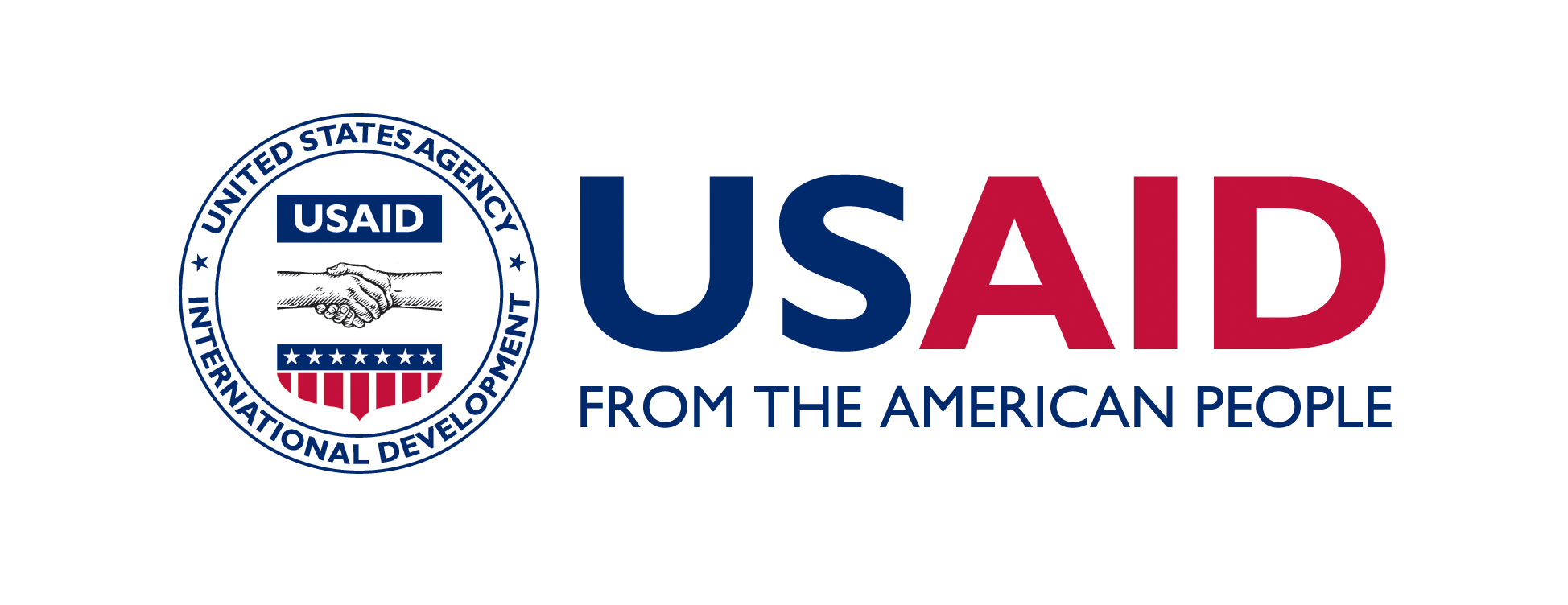 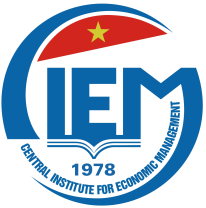 Thời gian Nội dung Người trình bày08:00 – 08:30Đăng ký đại biểu 08:30 – 08:45Phát biểu khai mạc Đại diện USAID tại Việt NamÔng Nguyễn Đình Cung, Quyền Viện trưởng Viện nghiên cứu quản lý kinh tế Trung ương (CIEM)08:45 – 09:15Giới thiệu các hoạt động triển khai Nghị quyết số 19/NQ-CP ngày 18/3/2014 của Chính phủ về Những nhiệm vụ, giải pháp chủ yếu cải thiện môi trường kinh doanh, nâng cao năng lực cạnh tranh quốc giaÔng Nguyễn Đình Cung, Quyền Viện trưởng, Viện CIEM09:15 – 09:40Giới thiệu và phân tích các nội dung chính đo lường và đánh giá việc thực hiện các thủ tục thuế và hải quan của doanh nghiệpÔng Phan Vinh Quang, Chuyên gia Dự án GIG09:40 – 10:05Những vấn đề trong triển khai thủ tục thuế tại Việt NamĐại diện Hội tư vấn thuế Việt Nam10:05 – 10:30Những vấn đề trong triển khai thủ tục hải quan tại Việt NamĐại diện Hiệp hội Doanh nghiệp dịch vụ Logistics Việt Nam10:30 – 10:45Nghỉ giải lao10:45 – 11:45Thảo luận chung11:45 – 12:00Phát biểu bế mạcĐại diện USAID tại Việt NamÔng Nguyễn Đình Cung, Quyền Viện trưởng Viện nghiên cứu quản lý kinh tế Trung ương